Анализ работы социального педагога    по итогу 2022-2023 учебного года Основные цели и задачи работы социального педагога:1.      Формирование законопослушного поведения и здорового образа жизни учащихся.2.      Своевременное выявление учащихся «группы риска» СОП  и неблагополучных семей.3.      Профилактика девиантного и асоциального поведения учащихся, социальная адаптация и реабилитация учащихся группы «социального риска».4.      Организация работы, направленной на помощь детям, оказавшимся в трудной жизненной ситуации и детям из неблагополучных семей.5.    Организация просветительской деятельности среди учащихся и родителей.7.      Проведение консультаций с педагогическим составом школы по правовым и организационным вопросам. Для успешной работы социальный педагог руководствуется:1.      Конституцией РК2.      Законом «Об образовании», «О правах детей»3.      Конвенция о правах ребенка4.      Нормативно-правовыми актами органов исполнительной власти РК, направленными на защиту прав и законных интересов несовершеннолетних5.      Нормативно-правовыми актами органов местного самоуправления6.      УК РК и КРКобАПСоциальный педагог:1.        поддерживает тесную связь с родителями;2.        изучает социальные проблемы учеников;3.        ведет учёт и профилактическую работу с детьми из неблагополучных семей и семей, оказавшихся в трудных жизненных ситуациях;4.        осуществляет социальную защиту детей;5.        организует и осуществляет просветительскую, консультативную деятельность среди учащихся, родителей и педагогов школы по правовым, организационным, профилактическим вопросам;6.        организует и поддерживает тесную связь с органами опеки и попечительства, с КДН и ЗП, с правоохранительными учреждениями, с органами социальной защиты населения,  учреждениями дополнительного образования.В начале учебного года был проведён мониторинг ученического коллектива школы, в ходе которого составлены списки учащихся по определённым статусным категориям для определения материального уровня жизни семей, диагностика контингента. Данные были получены путем изучения школьной документации, составления социальных паспортов классных коллективов, собеседования с родителями, классными руководителями, учащимися, через тестирование, анкетирование, опросы. В результате всей работы был составлен социальный паспорт школы.  На начало учебного года мною был составлен и утвержден директором школы план  работы социального педагога  на учебного год.Для повышения эффективной работы по профилактики безнадзорности и правонарушений с несовершеннолетними в 2021-2022 учебном году  велась совместная работа социального педагога с педагогами - психологами школы (социально-психологическая служба).Обеспечение социальных прав и гарантий учащихся.Основная работа была направлена на выявление интересов и потребностей учащихся, трудностей и проблем, отклонений в поведении, уровня социальной защищенности и адаптированности  к социальной среде.Социально-педагогическая защита прав ребенка выражалась в следующих формах работы: выявление и поддержка учащихся, нуждающихся в социальной защите (дети, находящиеся под опекой, дети из многодетных и малообеспеченных семей, дети-инвалиды).   В школе обучалось 11 детей из замещающих семей. Социальной службой и  отделом опеки и попечительства проводится совместные патронажи в семьи, контроль за обеспечением и воспитанием детей. Своевременно оказывается помощь в вопросах защиты прав и интересов, в вопросах воспитания. Все опекуны исполняют свои обязанности по содержанию, обучению и воспитанию подопечных, посещают классные родительские собрания, выполняют рекомендации педагогов.В течении учебного года в целях поддержки детей  данной категории  социальным педагогом проводились следующие мероприятия: Работа по взаимодействию с педагогическим коллективом.В течение года проводилась работа по оказанию помощи классным руководителям и учителям-предметникам по следующим вопросам:1.         составления социального паспорта класса;2.         проведения диагностических мероприятий и тестирования;3.         организации работы с детьми, стоящими на внутри школьном учёте;Проводились консультации для классных руководителей, педагогических работников по вопросам:         семейного права;         профилактики побегов и бродяжничества;         профилактики вредных привычек;         формирования отношений между родителями и детьми;         работы с детьми  девиантного поведения и школьной дезадаптацией.Анализ затруднений в работе социального педагога.В работе с подростками используются различные формы и методы профилактической работы: проведение индивидуальных бесед и групповых бесед, консультации с учащимися, их родителями, профилактические акции,   проведение обследования жилищно-бытовых условий учащихся, состоящих на  разных видах учёта. Профилактика ведётся систематически, но в этой нелёгкой работе зачастую приходится сталкиваться с трудностями, преодолеть которые не всегда возможно в необходимые сроки. Трудности разные: не всегда согласованное взаимодействие с инспектором ГЮП; недостаточное понимание проблемы безнадзорности со стороны педагогов, которые являются связующим звеном между учащимися и социальным педагогом, вследствие чего происходит затягивание решения проблемной ситуации; ослабленная ответственность родителей за воспитание и обучение своих детей;  труднопреодолимое негативное влияние СМИ, социальных сетей; отрицательный пример взрослых, недостаточность знаний законов РК, касающихся несовершеннолетних, их прав и обязанностей, как со стороны педагогов, так и со стороны детей, и их родителей.Анализируя проделанную работу и результаты можно сделать следующие выводы:1.      Запланированные мероприятия на 2022-2023 учебный год социальным педагогом выполнены.2.      Постоянно ведется профилактическая, коррекционная, просветительская работа с детьми и родителями «социального риска».Определены цель  и задачи на 2023-2024 учебный год:Цель: Создавать условия для полноценного личностного развития, позитивной социализации, профессионального становления и жизненного самоопределения учащихся в школе, семье и социальном окружении.Задачи:1.         Предупреждение семейного неблагополучия, социального сиротства, насилия в отношении детей и профилактика асоциального поведения, безнадзорности, правонарушений обучающихся, пропаганда ЗОЖ.2.         Организация своевременной, комплексной, личностно-ориентированной, социально-педагогической, психологической и правовой помощи учащимся и родителям, а также детям «группы риска», которые имеют проблемы в общении, обучении, развитии, социализации или находится в социально-опасном положении.3.         Повышение педагогической и правовой культуры всех участников образовательных отношений.4.         Осуществление делового партнерства по работе с семьями «социального риска» и детьми «группы риска» с комиссией по делам несовершеннолетних и защите их прав, ГЮП, отделом опеки и попечительства, органами социальной защиты населения.п\нНаименованиеСроки проведенияФотоотчет1.РА «Дорога в школу»Август-сентябрь 2022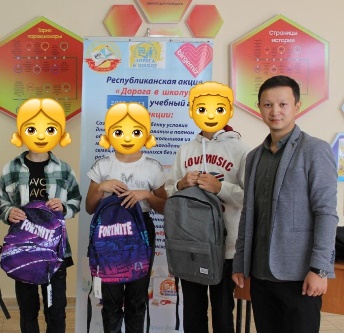 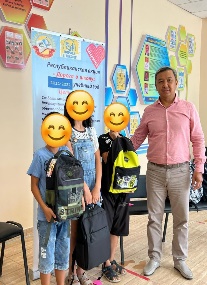 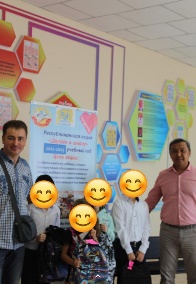 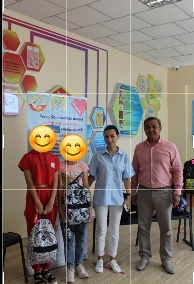 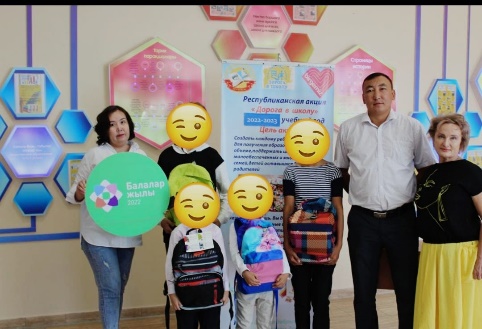 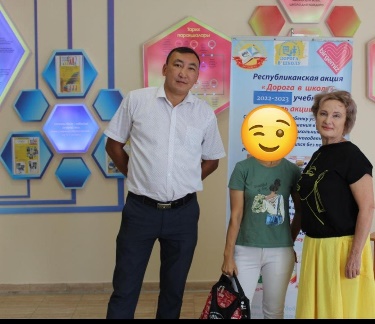 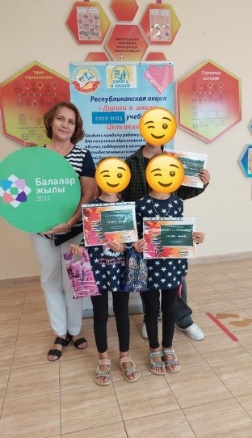 2.День опекуна-2022 Октябрь 2022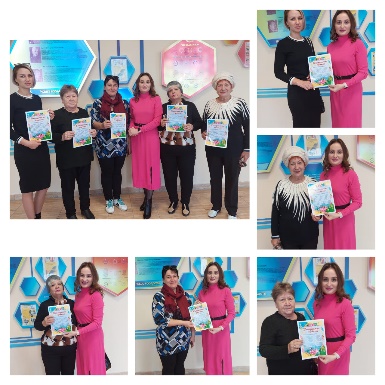 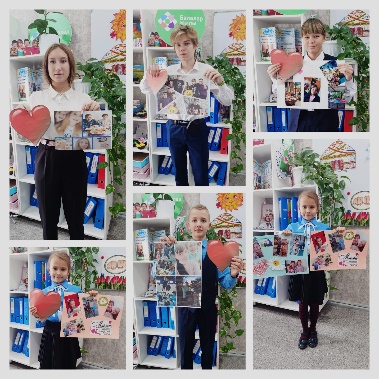 3.Караван добротыФевраль 2023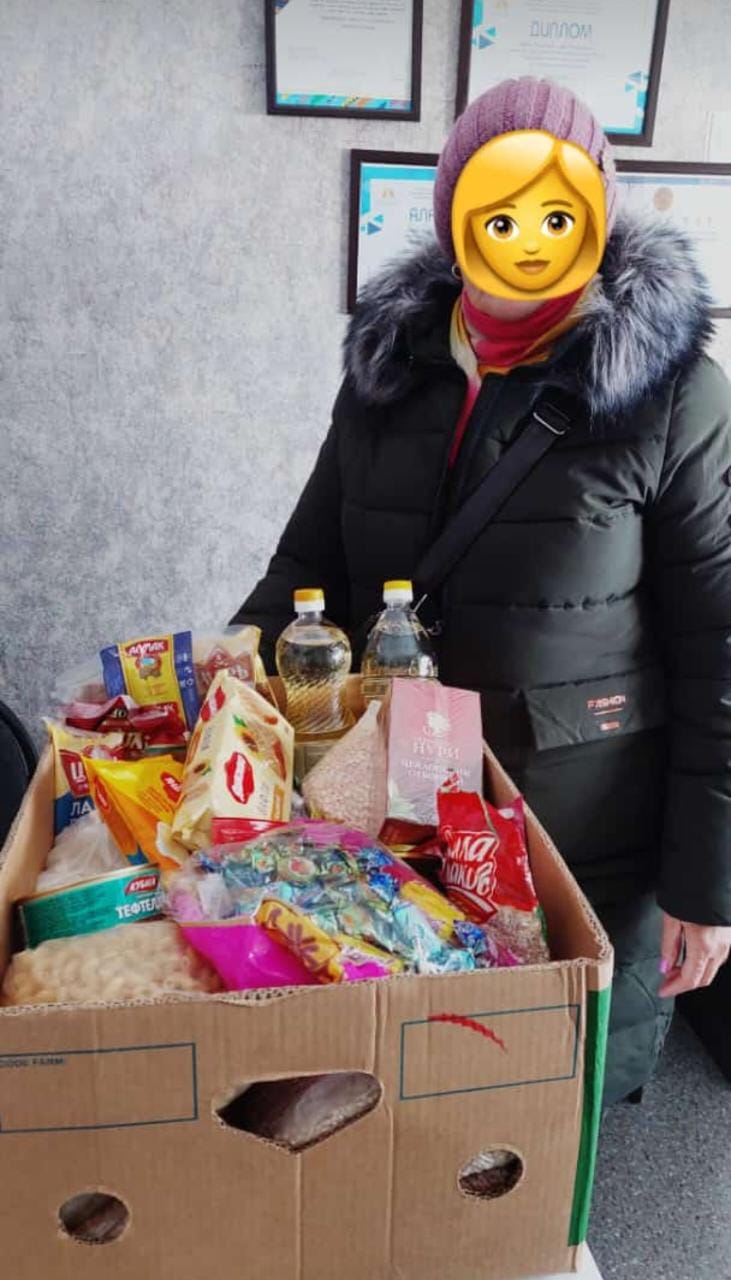 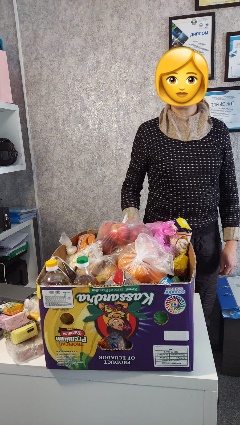 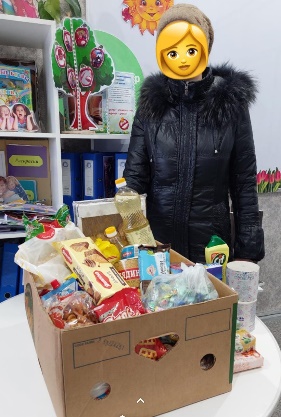 4.Благотворительная ярмарка «Ярмарка дружбы».Май 2023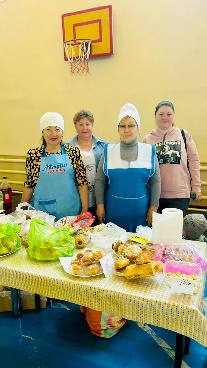 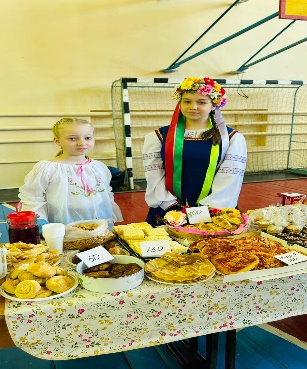 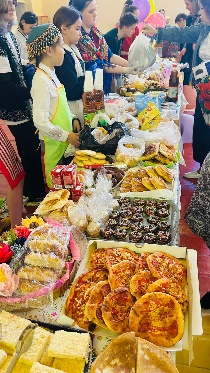 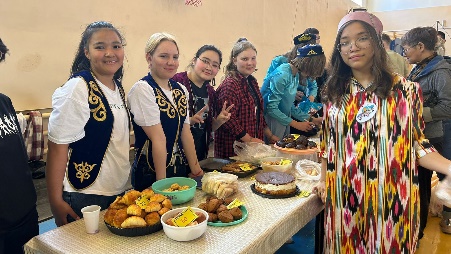 5.Акция «Низкий поклон вам, ветераны!»Май  2023 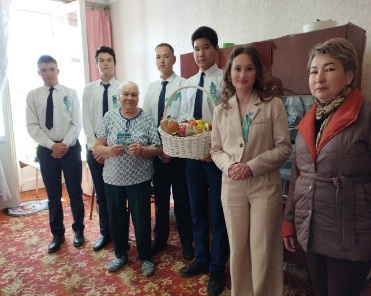 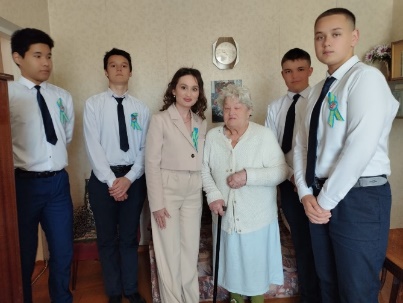 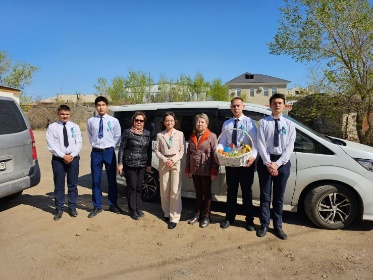 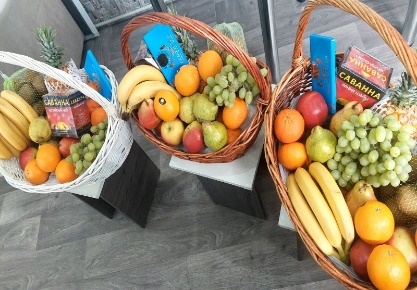 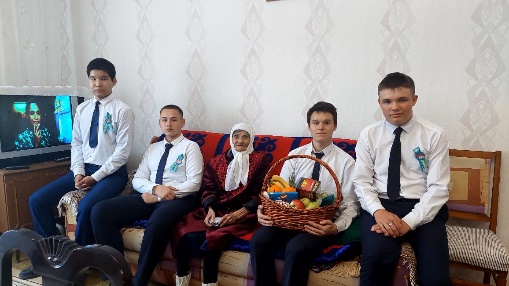 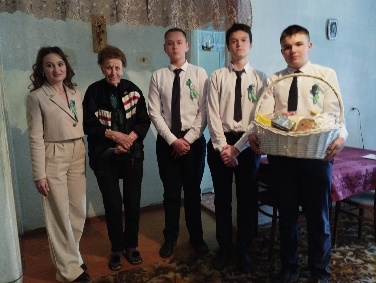 8.Благотворительная акция «Мейірімді жүрек»Июнь 2023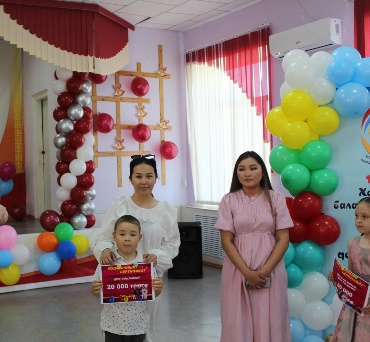 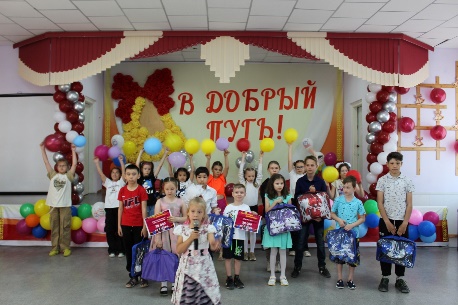 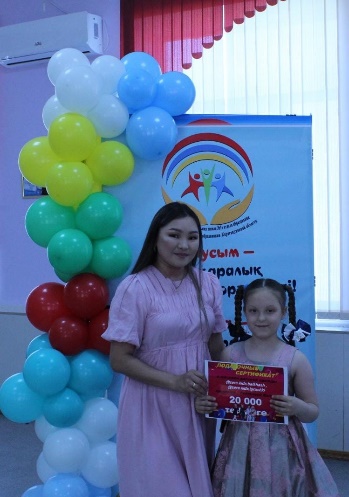 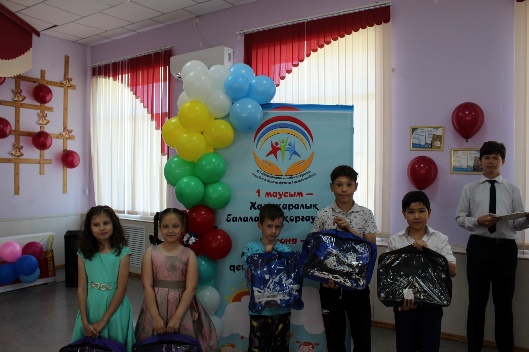 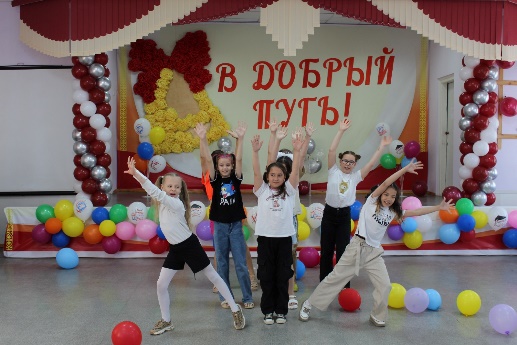 